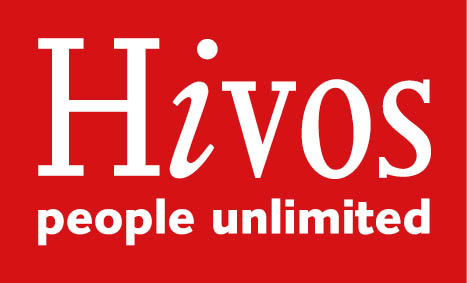 Template for consultancies publishing on the websiteConsultancy: Mapping and analysis of climate financial flows and instruments in Tunisia	About Hivos Hivos is an international development organization guided by humanist values. Together with citizens and their organizations, we aim to contribute towards just, inclusive and life-sustaining societies where people have equal access to opportunities, rights and resources. We work in partnership with others in the Middle East, Africa, Asia and Latin America on three impact areas: civic rights; gender equality, diversity and inclusion, and climate justice. Our approach is solution driven, and we build wider movements for change by amplifying and connecting voices. Region: MENAOffice: TunisiaHours: To be discussed Application deadline: Month, 15 July, 2022Reports to: Essia Guezzi, Country Engagement Manager  Intro & excerpt Are you interested in partnering with us in ensuring societies are more open and inclusive? Do you want to contribute to safeguarding the participation of underrepresented groups demanding social justice? About ProgramHivos and their partners WWF Netherlands (WWF NL), Avina foundation, Akina Mama Wa Afrika (AmWa), SouthSouthNorth (SSN) and Slum Dwellers International (SDI) are implementing:  “Voices for Just Climate Action (VCA) programme. Voices for Just Climate Action aims to ensure that by 2025, local civil society and underrepresented groups will have taken on a central role as creators, facilitators and advocates of innovative climate solutions. Their inclusion is crucial for effective and lasting climate responses, and because the climate crisis is also a societal challenge with ethical and human rights aspects.1. Mutual capacity strengthening for co-creating alternative scaled climate solutions2. Agenda-setting and movement in climate action through amplified storytelling3. Joint lobbying and advocacy to make policy and financial flows responsive to locally shaped climate solutionsContext of consultancy (provide background of consultancy)Hivos is seeking a consultant to elaborate a study on Mapping and analysis of climate financial flows and instruments in Tunisia" in support of Hivos’ Voices for Just Climate Action (VCA) programme.Objective of the consultancyThe mapping study will be serving as a comprehensive baseline and advocacy tool that VCA partners and target groups can use to improve influencing national financial flows and access to climate finance.  Deliverables/Expected outputsExpected outputs: •To provide an exhaustive list of climate financial flows (international, national and local) available and how they work.•To provide an analysis of gaps related to access to climate finance both by different actors and stakeholders including CSOs, NGOs, government, etc…•To assess socio-economic and financial implications (past and projected) of climate in Tunisia through the development of climate expenditure analyses and modelling. •To provide an analysis on how to improve the access to climate finance for vulnerable and marginalized populations in Tunisia.•To analyze barriers that exclude local communities from accessing climate finance / making the access more difficult.•To provide recommendations based on analysis of gaps and opportunities to help local communities, CSOs and marginalized groups to better access to finance, and to influence national and likely international financial mechanisms and flows for them to be better suited for inclusion of local communities and marginalized groups.Deliverables 1. Inception Report: Delineating the Expert’s understanding of the scope of the analysis, including activity planning and request for information and documents not publicly available. The inception report includes the main components of the final deliverable as well. 2.Draft Analysis Report: Preparation of the draft analysis report based on the data and information, consultations, and discussions with national and international stakeholders as well as regional and international studies and best practices.3.Final Analysis Report: Preparation of a Final Analysis Report including a Briefing Paper taking into consideration the inputs and feedbacks.4. A summary of the study that could be understandable by stakeholders (including graphs, outline of explanation, and any other tools)Scope of workBibliography of existing studies established by public and NGOs in Tunisia The identification of key stakeholders within the ministries, departments and agencies of the Government of Tunisia involved in the development of climate policy and climate finance, private sector and other departmentsAssessment of knowledge on climate finance and more particularly opportunities, mechanisms and accessibility (mainstream and innovative mechanisms of available funding on climate action) Identification and use of the most appropriate methodological and modelling approach for undertaking the analysis in the specific context of Tunisia.Review and compile existing data on the required financing for implementing  mitigation and adaptation actions planned to achieve the NDC and assess the capacity gaps and needs for NDC implementation.Mapping of climate finance flows in Tunisia (public, private, INGOs, national, international, regional, etc...) including the projects that have received support.Develop options for investment opportunities to implement the mitigation and adaptation actions. This entails identification of the most fit financial instrument and source of funding (public, private, domestic, international) and elaboration on risks and barriers to implementing investment opportunities. Outlining recommendations that could stimulate greater local climate finance for communities and how to link global funds to local instruments, capacities and needsSuggest an advocacy pathway with strategic areas to influence, to help stakeholders to advocate for better access to climate finance and particularly orient financial flows toward local climate actions and solutionsYour profile (also Qualifications and Experience)Demonstrated skills and experience in report writingFluency in written and spoken English.S/he/They must hold at least a Master’s degree, international development, economics, strategic studies, climate, environment and natural resource management, energy policy or a related field. Demonstrated experience in fundraising, resource mobilization and donor engagement is and asset.Have a minimum of ten (10) years of experience preferably in Africa / MENA region in a combination of related fields such as national and international climate policies and measures including: climate and green growth; energy and project management; climate finance; trust fund management; multilateral development bank; public or private financial institutions; and development, finance diplomacy and negotiations is an asset Demonstrated experience working with climate finance instruments and mechanisms particularly mitigation, adaptation, and climate solutions,Demonstrated experience assessing and measuring climate change impact at social and economic levels Experience mainstreaming climate change adaptation and mitigation measures into development interventions Proven track record on policy dialogue and cross-institutional collaboration at the highest level, including with representatives of government and non-government partners in Africa including senior government officials, donor organizations, as well as regional organizations.Results-oriented, team player, articulate analyst with attention to details, persuasive communicator and good writer; Good understanding of Tunisia’s environment and development issues. Excellent computer skills including Word, Excel, PowerPoint.Duration: The assignment will start from 1 August to early November 2022 within 25 working days.How to applyPlease apply by July 15, 2022, at 17h00 Tunis time. Applications after this date will not be considered.Your application should have the following:An expression of interest demonstrating why you are the right person(s) for this assignment including a proven track record on Climate financeA Curriculum Vitae that supports your expression of interestTechnical proposal detailing a plan of action, approach and methodology, timeline of deliverables Financial proposal, with a detailed breakdown of costs & inclusive of required taxationAt least two reference contacts from past/recent and similar work/assignmentsPlease send these documents: The deadline is 10 July 2022 at 17h00 Tunis Time. Send to grantsmena@hivos.org  and cc eguezzi@hivos.org and eyoussef@hivos.org with the reference code 001-VCA-2022 in the subject heading. 